You are cordially invited to theFirst Annual Fundraising Dinner North Jersey Interfaith Cares For the benefit of local Syrian RefugeesThursday, September 27th, 2018Doors open at 6:30pmBethwood38 Lackawanna Avenue Totowa, NJ 07512Music by World Renowned pianist and former refugee Tambi Cimuk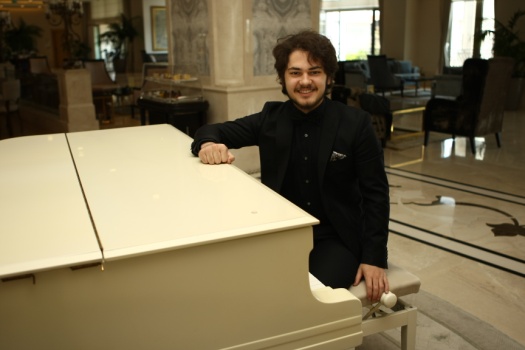 __________________________________________________________________________________________________________I will attend, please reserve ____ tickets at $75.00I will attend, please reserve a table of _______ at $75.00 per ticket I am unable to attend but would like to make a donation in the amount of $__________My choice of dinner is     ____ Chicken      ___ Vegetarian       ___ kosher      ___ HalalPlease send this section along with your check payable to North Jersey Interfaith Cares at NJIC, PO BOX 3192, Wayne, NJ 07474-3192